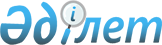 О бюджете Балхашского района на 2021-2023 годыРешение Балхашского районного маслихата Алматинской области от 28 декабря 2020 года № 73-195. Зарегистрировано Департаментом юстиции Алматинской области 11 января 2021 года № 5855.
      Сноска. Вводится в действие с 01.01.2021 в соответствии с пунктом 6 настоящего решения.
      В соответствии с пунктом 2 статьи 9 Бюджетного кодекса Республики Казахстан от 4 декабря 2008 года, подпунктом 1) пункта 1 статьи 6 Закона Республики Казахстан от 23 января 2001 года "О местном государственном управлении и самоуправлении в Республике Казахстан", Балхашский районный маслихат РЕШИЛ:
      1. Утвердить районный бюджет на 2021-2023 годы, согласно приложениям 1, 2 и 3 к настоящему решению соответственно, в том числе на 2021 год в следующих объемах:
      1) доходы 6 236 646 тысяч тенге, в том числе:
       налоговые поступления 242 985 тысяч тенге;
       неналоговые поступления 18 020 тысяч тенге;
       поступления от продажи основного капитала 3 900 тысяч тенге;
       поступления трансфертов 5 971 741 тысяча тенге;
      2) затраты 6 275 806 тысяч тенге;
      3) чистое бюджетное кредитование 28 843 тысячи тенге, в том числе:
      бюджетные кредиты 66 257 тысяч тенге;
      погашение бюджетных кредитов 37 414 тысяч тенге;
      4) сальдо по операциям с финансовыми активами 0 тенге, в том числе:
      Приобретение финансовых активов 0 тенге;
      поступления от продажи финансовых активов государства 0 тенге;
      5) дефицит (профицит) бюджета (-) 68 003 тысячи тенге;
      6) финансирование дефицита (использование профицита) бюджета 68 003 тысячи тенге, в том числе:
      поступление займов 66 257 тысяч тенге;
      погашение займов 37 414 тысяч тенге;
      используемые остатки бюджетных средств 39 160 тысяч тенге.
      Сноска. Пункт 1 в редакции решения Балхашского районного маслихата Алматинской области от 15.11.2021 № 9-47 (вводится в действие с 01.01.2021).


      2. Утвердить резерв местного исполнительного органа района на 2021 год в сумме 6 734 тысячи тенге.
      3. Предусмотреть в районном бюджете на 2021 год объемы бюджетных субвенции передаваемых из районного бюджета в бюджеты сельских округов, в сумме 247 979 тысяч теңге, в том числе:
      Акдалинскому сельскому округу 15 611 тысяч тенге;
      Акжарскому сельскому округу 3 248 тысяч тенге;
      Аккольскому сельскому округу 16 266 тысяч тенге;
      Баканасскому сельскому округу 28 714 тысяч тенге;
      Бахбахтинскому сельскому округу 9 748 тысяч тенге;
      Балатопарскому сельскому округу 17 569 тысяч тенге;
      Берекенскому сельскому округу 15 183 тысячи тенге;
      Бирликскому сельскому округу 17 885 тысяч тенге;
      Желтурангинскому сельскому округу 14 876 тысяч тенге;
      Жиделинскому сельскому округу 19 651 тысяча тенге;
      Каройскому сельскому округу 18 552 тысячи тенге;
      Коктальскому сельскому округу 16 991 тысяча тенге;
      Куйганскому сельскому округу 15 322 тысячи тенге;
      Миялинскому сельскому округу 19 251 тысяча тенге;
      Топарскому сельскому округу 19 112 тысяч тенге.
      4. Учесть, что в районном бюджете на 2021 год предусмотрены целевые текущие трансферты бюджетам сельских округов, в том числе на:
      Реализацию мероприятий для решения вопросов обустройства населенных пунктов в реализацию мер по содействию экономическому развитию регионов в рамках Государственной программы развития регионов до 2025 года;
      благоустройство населенных пунктов;
      обеспечение деятельности акимов сельских округов.
      Распределение указанных трансфертов бюджетам сельских округов определяется на основании постановления акимата Балхашского района.
      5. Контроль за исполнением настоящего решения возложить на постоянную комиссию Балхашского районного маслихата "По экономической реформе, бюджету, тарифной политике, развитию малого и среднего предпринимательства".
      6. Настоящее решение вводится действие с 1 января 2021 года. Районный бюджет на 2021 год
      Сноска. Приложение 1 в редакции решения Балхашского районного маслихата Алматинской области от 15.11.2021 № 9-47 (вводится в действие с 01.01.2021). Районный бюджет на 2022 год Районный бюджет на 2023 год
					© 2012. РГП на ПХВ «Институт законодательства и правовой информации Республики Казахстан» Министерства юстиции Республики Казахстан
				
      Председатель сессии Балхашского районного маслихата

Г. Абдукулов

      Секретарь Балхашского районного маслихата

К. Омаров
Приложение 1 к решению Балхашского районного маслихата от 28 декабря 2020 года № 73-195
Категория
Категория
Категория
Категория
Сумма (тысяч тенге)
Класс
Класс
Класс
Сумма (тысяч тенге)
Подкласс
Подкласс
Сумма (тысяч тенге)
Наименование
Наименование
Сумма (тысяч тенге)
І. Доходы
6236646
1
Налоговые поступления
242985
01
Подоходный налог
93604
1
Корпоративный подоходный налог 
91604
2
Подоходный налог
2000
04
Hалог на собственность
134580
1
Налог на имущество 
91100
4
Налог на транспорт
43280
5
Единый земельный налог
200
05
Внутренние налоги на товары, работы и услуги
10501
2
Акцизы
3100
3
Поступления за использование природных и других ресурсов
5200
4
Сборы за ведение предпринимательской и профессиональной деятельности
2201
08
Обязательные платежи, взимаемые за совершение юридически значимых действий и (или) выдачу документов уполномоченными на то государственными органами или должностными лицами
4300
1
Государственная пошлина
4300
2
Неналоговые поступления
18020
01
Доходы от государственной собственности
11620
1
Поступления части чистого дохода государственных предприятий
2600
5
Доходы от аренды имущества, находящегося в государственной собственности
9020
04
Штрафы, пени, санкции, взыскания, налагаемые государственными учреждениями, финансируемыми из государственного бюджета, а также содержащимися и финансируемыми из бюджета (сметы расходов) Национального Банка Республики Казахстан
900
1
Штрафы, пени, санкции, взыскания, налагаемые государственными учреждениями, финансируемыми из государственного бюджета, а также содержащимися и финансируемыми из бюджета (сметы расходов) Национального Банка Республики Казахстан, за исключением поступлений от организаций нефтяного сектора
900
06
Прочие неналоговые поступления
5500
1
Прочие неналоговые поступления
5500
3
Поступления от продажи основного капитала
3900
03
Продажа земли и нематериальных активов
3900
1
Продажа земли
3900
4
Поступления трансфертов 
5971741
02
Трансферты из вышестоящих органов государственного управления
5971741
2
Трансферты из областного бюджета
5971741
Функциональная группа
Функциональная группа
Функциональная группа
Функциональная группа
Функциональная группа
Функциональная группа
Функциональная группа
Функциональная группа
Функциональная группа
Функциональная группа
Сумма (тысяч тенге)
Функциональная подгруппа
Функциональная подгруппа
Функциональная подгруппа
Функциональная подгруппа
Функциональная подгруппа
Функциональная подгруппа
Функциональная подгруппа
Функциональная подгруппа
Функциональная подгруппа
Сумма (тысяч тенге)
Администратор бюджетных программ
Администратор бюджетных программ
Администратор бюджетных программ
Администратор бюджетных программ
Администратор бюджетных программ
Администратор бюджетных программ
Администратор бюджетных программ
Сумма (тысяч тенге)
Программа
Программа
Программа
Программа
Программа
Сумма (тысяч тенге)
Наименование
Наименование
Наименование
Сумма (тысяч тенге)
ІІ. Затраты
ІІ. Затраты
ІІ. Затраты
6275806
01
Государственные услуги общего характера
Государственные услуги общего характера
Государственные услуги общего характера
410500
1
1
Представительные, исполнительные и другие органы, выполняющие общие функции государственного управления
Представительные, исполнительные и другие органы, выполняющие общие функции государственного управления
Представительные, исполнительные и другие органы, выполняющие общие функции государственного управления
353741
112
112
Аппарат маслихата района (города областного значения)
Аппарат маслихата района (города областного значения)
Аппарат маслихата района (города областного значения)
34212
001
001
Услуги по обеспечению деятельности маслихата района (города областного значения)
Услуги по обеспечению деятельности маслихата района (города областного значения)
Услуги по обеспечению деятельности маслихата района (города областного значения)
34212
122
122
Аппарат акима района (города областного значения)
Аппарат акима района (города областного значения)
Аппарат акима района (города областного значения)
319529
001
001
Услуги по обеспечению деятельности акима района (города областного значения)
Услуги по обеспечению деятельности акима района (города областного значения)
Услуги по обеспечению деятельности акима района (города областного значения)
165011
003
003
Капитальные расходы государственного органа
Капитальные расходы государственного органа
Капитальные расходы государственного органа
32756
113
113
Целевые текущие трансферты из местных бюджетов
Целевые текущие трансферты из местных бюджетов
Целевые текущие трансферты из местных бюджетов
121762
2
2
Финансовая деятельность
Финансовая деятельность
Финансовая деятельность
27583
452
452
Отдел финансов района (города областного значения)
Отдел финансов района (города областного значения)
Отдел финансов района (города областного значения)
27583
001
001
Услуги по реализации государственной политики в области исполнения бюджета и управления коммунальной собственностью района (города областного значения)
Услуги по реализации государственной политики в области исполнения бюджета и управления коммунальной собственностью района (города областного значения)
Услуги по реализации государственной политики в области исполнения бюджета и управления коммунальной собственностью района (города областного значения)
24020
003
003
Проведение оценки имущества в целях налогообложения
Проведение оценки имущества в целях налогообложения
Проведение оценки имущества в целях налогообложения
1016
010
010
Приватизация, управление коммунальным имуществом, постприватизационная деятельность и регулирование споров, связанных с этим
Приватизация, управление коммунальным имуществом, постприватизационная деятельность и регулирование споров, связанных с этим
Приватизация, управление коммунальным имуществом, постприватизационная деятельность и регулирование споров, связанных с этим
2547
5
5
Планирование и статистическая деятельность
Планирование и статистическая деятельность
Планирование и статистическая деятельность
29176
453
453
Отдел экономики и бюджетного планирования района (города областного значения)
Отдел экономики и бюджетного планирования района (города областного значения)
Отдел экономики и бюджетного планирования района (города областного значения)
29176
001
001
Услуги по реализации государственной политики в области формирования и развития экономической политики, системы государственного планирования
Услуги по реализации государственной политики в области формирования и развития экономической политики, системы государственного планирования
Услуги по реализации государственной политики в области формирования и развития экономической политики, системы государственного планирования
29176
02
Оборона
Оборона
Оборона
15250
1
1
Военные нужды
Военные нужды
Военные нужды
12166
122
122
Аппарат акима района (города областного значения)
Аппарат акима района (города областного значения)
Аппарат акима района (города областного значения)
12166
005
005
Мероприятия в рамках исполнения всеобщей воинской обязанности
Мероприятия в рамках исполнения всеобщей воинской обязанности
Мероприятия в рамках исполнения всеобщей воинской обязанности
12166
2
2
Организация работы по чрезвычайным ситуациям
Организация работы по чрезвычайным ситуациям
Организация работы по чрезвычайным ситуациям
3084
122
122
Аппарат акима района (города областного значения)
Аппарат акима района (города областного значения)
Аппарат акима района (города областного значения)
3084
007
007
Мероприятия по профилактике и тушению степных пожаров районного (городского) масштаба, а также пожаров в населенных пунктах, в которых не созданы органы государственной противопожарной службы
Мероприятия по профилактике и тушению степных пожаров районного (городского) масштаба, а также пожаров в населенных пунктах, в которых не созданы органы государственной противопожарной службы
Мероприятия по профилактике и тушению степных пожаров районного (городского) масштаба, а также пожаров в населенных пунктах, в которых не созданы органы государственной противопожарной службы
3084
03
Общественный порядок, безопасность, правовая, судебная, уголовно-исполнительная деятельность
Общественный порядок, безопасность, правовая, судебная, уголовно-исполнительная деятельность
Общественный порядок, безопасность, правовая, судебная, уголовно-исполнительная деятельность
4099
9
9
Прочие услуги в области общественного порядка и безопасности
Прочие услуги в области общественного порядка и безопасности
Прочие услуги в области общественного порядка и безопасности
4099
485
485
Отдел пассажирского транспорта и автомобильных дорог района (города областного значения)
Отдел пассажирского транспорта и автомобильных дорог района (города областного значения)
Отдел пассажирского транспорта и автомобильных дорог района (города областного значения)
4099
021
021
Обеспечение безопасности дорожного движения в населенных пунктах
Обеспечение безопасности дорожного движения в населенных пунктах
Обеспечение безопасности дорожного движения в населенных пунктах
4099
06
Социальная помощь и социальное обеспечение
Социальная помощь и социальное обеспечение
Социальная помощь и социальное обеспечение
685016
1
1
Социальное обеспечение
Социальное обеспечение
Социальное обеспечение
111917
451
451
Отдел занятости и социальных программ района (города областного значения)
Отдел занятости и социальных программ района (города областного значения)
Отдел занятости и социальных программ района (города областного значения)
111917
005
005
Государственная адресная социальная помощь
Государственная адресная социальная помощь
Государственная адресная социальная помощь
111917
2
2
Социальная помощь
Социальная помощь
Социальная помощь
536474
451
451
Отдел занятости и социальных программ района (города областного значения)
Отдел занятости и социальных программ района (города областного значения)
Отдел занятости и социальных программ района (города областного значения)
536474
002
002
Программа занятости
Программа занятости
Программа занятости
342415
004
004
Оказание социальной помощи на приобретение топлива специалистам здравоохранения, образования, социального обеспечения, культуры, спорта и ветеринарии в сельской местности в соответствии с законодательством Республики Казахстан
Оказание социальной помощи на приобретение топлива специалистам здравоохранения, образования, социального обеспечения, культуры, спорта и ветеринарии в сельской местности в соответствии с законодательством Республики Казахстан
Оказание социальной помощи на приобретение топлива специалистам здравоохранения, образования, социального обеспечения, культуры, спорта и ветеринарии в сельской местности в соответствии с законодательством Республики Казахстан
21615
006
006
Оказание жилищной помощи
Оказание жилищной помощи
Оказание жилищной помощи
54
007
007
Социальная помощь отдельным категориям нуждающихся граждан по решениям местных представительных органов
Социальная помощь отдельным категориям нуждающихся граждан по решениям местных представительных органов
Социальная помощь отдельным категориям нуждающихся граждан по решениям местных представительных органов
13782
010
010
Материальное обеспечение детей-инвалидов, воспитывающихся и обучающихся на дому
Материальное обеспечение детей-инвалидов, воспитывающихся и обучающихся на дому
Материальное обеспечение детей-инвалидов, воспитывающихся и обучающихся на дому
1960
014
014
Оказание социальной помощи нуждающимся гражданам на дому
Оказание социальной помощи нуждающимся гражданам на дому
Оказание социальной помощи нуждающимся гражданам на дому
69823
017
017
Обеспечение нуждающихся инвалидов обязательными гигиеническими средствами и предоставление услуг специалистами жестового языка, индивидуальными помощниками в соответствии с индивидуальной программой реабилитации инвалида
Обеспечение нуждающихся инвалидов обязательными гигиеническими средствами и предоставление услуг специалистами жестового языка, индивидуальными помощниками в соответствии с индивидуальной программой реабилитации инвалида
Обеспечение нуждающихся инвалидов обязательными гигиеническими средствами и предоставление услуг специалистами жестового языка, индивидуальными помощниками в соответствии с индивидуальной программой реабилитации инвалида
39900
023
023
Обеспечение деятельности центра занятости населения
Обеспечение деятельности центра занятости населения
Обеспечение деятельности центра занятости населения
46925
9
9
Прочие услуги в области социальной помощи и социального обеспечения
Прочие услуги в области социальной помощи и социального обеспечения
Прочие услуги в области социальной помощи и социального обеспечения
36625
451
451
Отдел занятости и социальных программ района (города областного значения)
Отдел занятости и социальных программ района (города областного значения)
Отдел занятости и социальных программ района (города областного значения)
31500
001
001
Услуги по реализации государственной политики на местном уровне в области обеспечения занятости и реализации социальных программ для населения
Услуги по реализации государственной политики на местном уровне в области обеспечения занятости и реализации социальных программ для населения
Услуги по реализации государственной политики на местном уровне в области обеспечения занятости и реализации социальных программ для населения
25506
011
011
Оплата услуг по зачислению, выплате и доставке пособий и других социальных выплат
Оплата услуг по зачислению, выплате и доставке пособий и других социальных выплат
Оплата услуг по зачислению, выплате и доставке пособий и других социальных выплат
2978
050
050
Реализация Плана мероприятий по обеспечению прав и улучшению качества жизни инвалидов
Реализация Плана мероприятий по обеспечению прав и улучшению качества жизни инвалидов
Реализация Плана мероприятий по обеспечению прав и улучшению качества жизни инвалидов
3016
487
487
Отдел жилищно-коммунального хозяйства и жилищной инспекции района (города областного значения)
Отдел жилищно-коммунального хозяйства и жилищной инспекции района (города областного значения)
Отдел жилищно-коммунального хозяйства и жилищной инспекции района (города областного значения)
5125
094
094
Предоставление жилищных сертификатов как социальная помощь
Предоставление жилищных сертификатов как социальная помощь
Предоставление жилищных сертификатов как социальная помощь
5000
097
097
Оплата услуг поверенному агенту по предоставлению жилищных сертификатов (социальная поддержка в виде бюджетного кредита)
Оплата услуг поверенному агенту по предоставлению жилищных сертификатов (социальная поддержка в виде бюджетного кредита)
Оплата услуг поверенному агенту по предоставлению жилищных сертификатов (социальная поддержка в виде бюджетного кредита)
125
07
Жилищно-коммунальное хозяйство
Жилищно-коммунальное хозяйство
Жилищно-коммунальное хозяйство
721330
1
1
Жилищное хозяйство
Жилищное хозяйство
Жилищное хозяйство
471573
467
467
Отдел стройтельства (города областного значения)
Отдел стройтельства (города областного значения)
Отдел стройтельства (города областного значения)
388194
003
003
Проектирование и строительство, реконструкция жилья коммунального жилищного фонда
Проектирование и строительство, реконструкция жилья коммунального жилищного фонда
Проектирование и строительство, реконструкция жилья коммунального жилищного фонда
287649
004
004
Проектирование, развитие и (или) обустройство инженерно-коммуникационной инфраструктуры
Проектирование, развитие и (или) обустройство инженерно-коммуникационной инфраструктуры
Проектирование, развитие и (или) обустройство инженерно-коммуникационной инфраструктуры
100545
487
487
Отдел жилищно-коммунального хозяйства и жилищной инспекции района (города областного значения)
Отдел жилищно-коммунального хозяйства и жилищной инспекции района (города областного значения)
Отдел жилищно-коммунального хозяйства и жилищной инспекции района (города областного значения)
83379
001
001
Услуги по реализации государственной политики на местном уровне в области жилищно-коммунального хозяйства и жилищного фонда
Услуги по реализации государственной политики на местном уровне в области жилищно-коммунального хозяйства и жилищного фонда
Услуги по реализации государственной политики на местном уровне в области жилищно-коммунального хозяйства и жилищного фонда
17852
113
113
Целевые текущие трансферты из местных бюджетов
Целевые текущие трансферты из местных бюджетов
Целевые текущие трансферты из местных бюджетов
65527
2
2
Коммунальное хозяйство
Коммунальное хозяйство
Коммунальное хозяйство
132790
487
487
Отдел жилищно-коммунального хозяйства и жилищной инспекции района (города областного значения)
Отдел жилищно-коммунального хозяйства и жилищной инспекции района (города областного значения)
Отдел жилищно-коммунального хозяйства и жилищной инспекции района (города областного значения)
132790
016
016
Развитие системы водоснабжения и водоотведения
Развитие системы водоснабжения и водоотведения
Развитие системы водоснабжения и водоотведения
43630
026
026
Организация эксплуатации тепловых сетей, находящихся в коммунальной собственности районов (городов областного значения)
Организация эксплуатации тепловых сетей, находящихся в коммунальной собственности районов (городов областного значения)
Организация эксплуатации тепловых сетей, находящихся в коммунальной собственности районов (городов областного значения)
3000
058
058
Развитие системы водоснабжения и водоотведения в сельских населенных пунктах
Развитие системы водоснабжения и водоотведения в сельских населенных пунктах
Развитие системы водоснабжения и водоотведения в сельских населенных пунктах
86160
3
3
Благоустройство населенных пунктов
Благоустройство населенных пунктов
Благоустройство населенных пунктов
116967
487
487
Отдел жилищно-коммунального хозяйства и жилищной инспекции района 
Отдел жилищно-коммунального хозяйства и жилищной инспекции района 
Отдел жилищно-коммунального хозяйства и жилищной инспекции района 
116967
025
025
Освещение улиц в населенных пунктах
Освещение улиц в населенных пунктах
Освещение улиц в населенных пунктах
71166
030
030
Благоустройство и озеленение населенных пунктов
Благоустройство и озеленение населенных пунктов
Благоустройство и озеленение населенных пунктов
45801
08
Культура, спорт, туризм и информационное пространство
Культура, спорт, туризм и информационное пространство
Культура, спорт, туризм и информационное пространство
286484
1
1
Деятельность в области культуры
Деятельность в области культуры
Деятельность в области культуры
146105
455
455
Отдел культуры и развития языков района (города областного значения)
Отдел культуры и развития языков района (города областного значения)
Отдел культуры и развития языков района (города областного значения)
146105
003
003
Поддержка культурно-досуговой работы
Поддержка культурно-досуговой работы
Поддержка культурно-досуговой работы
146105
2
2
Спорт
Спорт
Спорт
17857
465
465
Отдел физической культуры и спорта района (города областного значения)
Отдел физической культуры и спорта района (города областного значения)
Отдел физической культуры и спорта района (города областного значения)
17857
001
001
Услуги по реализации государственной политики на местном уровне в сфере физической культуры и спорта
Услуги по реализации государственной политики на местном уровне в сфере физической культуры и спорта
Услуги по реализации государственной политики на местном уровне в сфере физической культуры и спорта
9352
006
006
Проведение спортивных соревнований на районном (города областного значения) уровне
Проведение спортивных соревнований на районном (города областного значения) уровне
Проведение спортивных соревнований на районном (города областного значения) уровне
1947
007
007
Подготовка и участие членов сборных команд района (города областного значения) по различным видам спорта на областных спортивных соревнованиях
Подготовка и участие членов сборных команд района (города областного значения) по различным видам спорта на областных спортивных соревнованиях
Подготовка и участие членов сборных команд района (города областного значения) по различным видам спорта на областных спортивных соревнованиях
5829
032
032
Капитальные расходы подведомственых государственных организации
Капитальные расходы подведомственых государственных организации
Капитальные расходы подведомственых государственных организации
729
3
3
Информационное пространство
Информационное пространство
Информационное пространство
64447
455
455
Отдел культуры и развития языков района (города областного значения)
Отдел культуры и развития языков района (города областного значения)
Отдел культуры и развития языков района (города областного значения)
51714
006
006
Функционирование районных (городских) библиотек
Функционирование районных (городских) библиотек
Функционирование районных (городских) библиотек
50632
007
007
Развитие государственного языка и других языков народа Казахстана
Развитие государственного языка и других языков народа Казахстана
Развитие государственного языка и других языков народа Казахстана
1082
456
456
Отдел внутренней политики района (города областного значения)
Отдел внутренней политики района (города областного значения)
Отдел внутренней политики района (города областного значения)
12733
002
002
Услуги по проведению государственной информационной политики
Услуги по проведению государственной информационной политики
Услуги по проведению государственной информационной политики
12733
9
9
Прочие услуги по организации культуры, спорта, туризма и информационного пространства
Прочие услуги по организации культуры, спорта, туризма и информационного пространства
Прочие услуги по организации культуры, спорта, туризма и информационного пространства
58075
455
455
Отдел культуры и развития языков района (города областного значения)
Отдел культуры и развития языков района (города областного значения)
Отдел культуры и развития языков района (города областного значения)
37264
001
001
Услуги по реализации государственной политики на местном уровне в области развития языков и культуры
Услуги по реализации государственной политики на местном уровне в области развития языков и культуры
Услуги по реализации государственной политики на местном уровне в области развития языков и культуры
11653
032
032
Капитальные расходы подведомственых государственных организации
Капитальные расходы подведомственых государственных организации
Капитальные расходы подведомственых государственных организации
25611
456
456
Отдел внутренней политики района (города областного значения)
Отдел внутренней политики района (города областного значения)
Отдел внутренней политики района (города областного значения)
20811
001
001
Услуги по реализации государственной политики на местном уровне в области информации, укрепления государственности и формирования социального оптимизма граждан
Услуги по реализации государственной политики на местном уровне в области информации, укрепления государственности и формирования социального оптимизма граждан
Услуги по реализации государственной политики на местном уровне в области информации, укрепления государственности и формирования социального оптимизма граждан
20811
10
Сельское, водное, лесное, рыбное хозяйство, особо охраняемые природные территории, охрана окружающей среды и животного мира, земельные отношения
Сельское, водное, лесное, рыбное хозяйство, особо охраняемые природные территории, охрана окружающей среды и животного мира, земельные отношения
Сельское, водное, лесное, рыбное хозяйство, особо охраняемые природные территории, охрана окружающей среды и животного мира, земельные отношения
89910
1
1
Сельское хозяйство
Сельское хозяйство
Сельское хозяйство
25779
462
462
Отдел сельского хозяйства района (города областного значения)
Отдел сельского хозяйства района (города областного значения)
Отдел сельского хозяйства района (города областного значения)
25779
001
001
Услуги по реализации государственной политики на местном уровне в сфере сельского хозяйства
Услуги по реализации государственной политики на местном уровне в сфере сельского хозяйства
Услуги по реализации государственной политики на местном уровне в сфере сельского хозяйства
25779
6
6
Земельные отношения
Земельные отношения
Земельные отношения
46775
463
463
Отдел земельных отношений района (города областного значения)
Отдел земельных отношений района (города областного значения)
Отдел земельных отношений района (города областного значения)
46775
001
001
Услуги по реализации государственной политики в области регулирования земельных отношений на территории района (города областного значения)
Услуги по реализации государственной политики в области регулирования земельных отношений на территории района (города областного значения)
Услуги по реализации государственной политики в области регулирования земельных отношений на территории района (города областного значения)
17317
004
004
Проведение работ по зонированию земель
Проведение работ по зонированию земель
Проведение работ по зонированию земель
29458
9
9
Сельское, водное, лесное, рыбное хозяйство, особо охраняемые природные территории, охрана окружающей среды и животного мира, земельные отношения и прочие услуги
Сельское, водное, лесное, рыбное хозяйство, особо охраняемые природные территории, охрана окружающей среды и животного мира, земельные отношения и прочие услуги
Сельское, водное, лесное, рыбное хозяйство, особо охраняемые природные территории, охрана окружающей среды и животного мира, земельные отношения и прочие услуги
17356
453
453
Отдел экономики и бюджетного планирования района (города областного значения)
Отдел экономики и бюджетного планирования района (города областного значения)
Отдел экономики и бюджетного планирования района (города областного значения)
17356
099
099
Реализация мер по оказанию социальной поддержки специалистов
Реализация мер по оказанию социальной поддержки специалистов
Реализация мер по оказанию социальной поддержки специалистов
17356
11
11
Промышленность, архитектурная, градостроительная и строительная деятельность
27515
27515
2
2
Архитектурная, градостроительная и строительная деятельность
27515
27515
467
467
Отдел строительства района (города областного значения)
13837
13837
001
001
Услуги по реализации государственной политики на местном уровне в области строительства
13837
13837
468
468
Отдел архитектуры и градостроительства района (города областного значения)
13678
13678
001
001
Услуги по реализации государственной политики в области архитектуры и градостроительства на местном уровне
13678
13678
12
12
Транспорт и коммуникации
668713
668713
1
1
Автомобильный транспорт
656098
656098
485
485
Отдел пассажирского транспорта и автомобильных дорог района (города областного значения)
656098
656098
022
022
Развитие транспортной инфраструктуры
32677
32677
023
023
Обеспечение функционирования автомобильных дорог
13200
13200
045
045
Капитальный и средний ремонт сельских населенных пунктов и улиц автомобильных дорог районного значения
610221
610221
9
9
Прочие услуги в сфере транспорта и коммуникаций
12615
12615
485
485
Отдел пассажирского транспорта и автомобильных дорог района (города областного значения)
12615
12615
001
001
Услуги по реализации государственной политики на местном уровне в области пассажирского транспорта и автомобильных дорог 
12615
12615
13
13
Прочие
18502
18502
3
3
Поддержка предпринимательской деятельности и защита конкуренции
11768
11768
469
469
Отдел предпринимательства района (города областного значения)
11768
11768
001
001
Услуги по реализации государственной политики на местном уровне в области развития предпринимательства
11768
11768
9
9
Прочие
6734
6734
452
452
Отдел финансов района (города областного значения)
6734
6734
012
012
Резерв местного исполнительного органа района (города областного значения) 
6734
6734
14
14
Обслуживание долга
66822
66822
1
1
Обслуживание долга
66822
66822
452
452
Отдел финансов района (города областного значения)
66822
66822
013
013
Обслуживание долга местных исполнительных органов по выплате вознаграждений и иных платежей по займам из областного бюджета
66822
66822
15
15
Трансферты
3281665
3281665
1
1
Трансферты
3281665
3281665
452
452
Отдел финансов района (города областного значения)
3281665
3281665
006
006
Возврат неиспользованных (недоиспользованных) целевых трансфертов
1222
1222
021
021
Возврат неиспользованных целевых кредитов
14
14
024
024
Целевые текущие трансферты из нижестоящего бюджета на компенсацию потерь вышестоящего бюджета в связи с изменением законодательства
2991776
2991776
038
038
Субвенции
255486
255486
039
039
Целевые текущие трансферты из вышестоящего бюджета нижестоящему бюджета на компенсацию в связи с изменением законодательства
33167
33167
ІІІ. Чистое бюджетное кредитование
28843
28843
Бюджетные кредиты 
66257
66257
6
6
Социальная помощь и социальное обеспечение
5000
5000
9
9
Прочие услуги в области социальной помощи и социального обеспечения
5000
5000
487
487
Отдел жилищно-коммунального хозяйства и жилищной инспекции района (города областного значения)
5000
5000
095
095
Бюджетные кредиты для предоставления жилищных сертификатов как социальная поддержка
5000
5000
10
10
Сельское, водное, лесное, рыбное хозяйство, особо охраняемые природные территории, охрана окружающей среды и животного мира, земельные отношения
61257
61257
1
1
Сельское хозяйство
61257
61257
453
453
Отдел экономики и бюджетного планирования района (города областного значения)
61257
61257
006
006
Бюджетные кредиты для реализации мер социальной поддержки специалистов
61257
61257
Категория
Категория
Категория
Категория
 Сумма (тысяч тенге)
Класс
Класс
Класс
 Сумма (тысяч тенге)
Подкласс
Подкласс
 Сумма (тысяч тенге)
Наименование
Наименование
 Сумма (тысяч тенге)
Погашение бюджетных кредитов
37414
5
Погашение бюджетных кредитов
37414
01
Погашение бюджетных кредитов
37414
1
Погашение бюджетных кредитов, выданных из государственного бюджета
37414
Категория
Категория
Категория
Категория
Категория
Сумма
(тысяч тенге)
Класс
Класс
Класс
Класс
Сумма
(тысяч тенге)
 Подкласс
 Подкласс
 Подкласс
Сумма
(тысяч тенге)
Наименование
Наименование
Наименование
Сумма
(тысяч тенге)
Сальдо по операциям с финансовыми активами
0
Категория 
Категория 
Категория 
Категория 
Категория 
Сумма
(тысяч тенге)
Класс
Класс
Класс
Класс
Сумма
(тысяч тенге)
Подкласс
Подкласс
Подкласс
Сумма
(тысяч тенге)
Специфика
Специфика
Сумма
(тысяч тенге)
Наименование
Наименование
Сумма
(тысяч тенге)
Поступления от продажи финансовых активов государства
0
Категория
Категория
Категория
Категория
Сумма
(тысяч тенге)
Класс
Класс
Класс
Сумма
(тысяч тенге)
Подкласс
Подкласс
Сумма
(тысяч тенге)
Наименование
Наименование
Сумма
(тысяч тенге)
V. Дефицит (профицит) бюджета
-68003
VI. Финансирование дефицита (использование профицита) бюджета
68003
7
Поступления займов
66257
01
Внутренние государственные займы
66257
2
Договоры займа
66257
8
Используемые остатки бюджетных средств
39160
01
Остатки бюджетных средств
39160
1
Свободные остатки бюджетных средств
39160
Функциональная группа
Функциональная группа
Функциональная группа
Функциональная группа
Функциональная группа
Сумма
(тысяч тенге)
Функциональная подгруппа
Функциональная подгруппа
Функциональная подгруппа
Функциональная подгруппа
Сумма
(тысяч тенге)
Администратор бюджетных программ
Администратор бюджетных программ
Администратор бюджетных программ
Сумма
(тысяч тенге)
Программа
Программа
Сумма
(тысяч тенге)
Наименование
Сумма
(тысяч тенге)
Погашение займов
37414
16
Погашение займов
37414
1
Погашение займов
37414
452
Отдел финансов района (города областного значения)
37414
008
Погашение долга местного исполнительного органа перед вышестоящим бюджетом
37414Приложение 2 к решению Балхашского районного маслихата от 28 декабря 2020 года № 73-195
Категория
Категория
Категория
Категория
Категория
Категория
Категория
Сумма (тысяч тенге)
Класс
Класс
Класс
Класс
Класс
Класс
Сумма (тысяч тенге)
Подкласс 
Подкласс 
Подкласс 
Подкласс 
Сумма (тысяч тенге)
Наименование
Наименование
Наименование
Наименование
Сумма (тысяч тенге)
І. Доходы
І. Доходы
5958894
1
Налоговые поступления
Налоговые поступления
283016
01
01
Подоходный налог 
Подоходный налог 
67736
2
2
Индивидуальный подоходный налог
Индивидуальный подоходный налог
67736
04
04
Hалоги на собственность
Hалоги на собственность
197974
1
1
Налог на имущество 
Налог на имущество 
77514
3
3
Земельный налог
Земельный налог
4367
4
4
Hалог на транспортные средства
Hалог на транспортные средства
113867
5
5
Единый земельный налог
Единый земельный налог
2226
05
05
Внутренние налоги на товары, работы и услуги
Внутренние налоги на товары, работы и услуги
10559
2
2
Акцизы
Акцизы
1841
3
3
Поступления за использование природных и других ресурсов
Поступления за использование природных и других ресурсов
2310
4
4
Сборы за ведение предпринимательской и профессиональной деятельности
Сборы за ведение предпринимательской и профессиональной деятельности
6408
07
07
Прочие налоги
Прочие налоги
264
1
1
Прочие налоги
Прочие налоги
264
08
08
Обязательные платежи, взимаемые за совершение юридически значимых действий и (или) выдачу документов уполномоченными на то государственными органами или должностными лицами
Обязательные платежи, взимаемые за совершение юридически значимых действий и (или) выдачу документов уполномоченными на то государственными органами или должностными лицами
6483
1
1
Государственная пошлина
Государственная пошлина
6483
2
Неналоговые поступления
Неналоговые поступления
11269
01
01
Доходы от государственной собственности
Доходы от государственной собственности
3790
1
1
Поступления части чистого дохода государственных предприятий
Поступления части чистого дохода государственных предприятий
340
5
Доходы от аренды имущества, находящегося в государственной собственности
Доходы от аренды имущества, находящегося в государственной собственности
3450
3450
04
Штрафы, пени, санкции, взыскания, налагаемые государственными учреждениями, финансируемыми из государственного бюджета, а также содержащимися и финансируемыми из бюджета (сметы расходов) Национального Банка Республики Казахстан
Штрафы, пени, санкции, взыскания, налагаемые государственными учреждениями, финансируемыми из государственного бюджета, а также содержащимися и финансируемыми из бюджета (сметы расходов) Национального Банка Республики Казахстан
3900
3900
1
Штрафы, пени, санкции, взыскания, налагаемые государственными учреждениями, финансируемыми из государственного бюджета, а также содержащимися и финансируемыми из бюджета (сметы расходов) Национального Банка Республики Казахстан, за исключением поступлений от организаций нефтяного сектора
Штрафы, пени, санкции, взыскания, налагаемые государственными учреждениями, финансируемыми из государственного бюджета, а также содержащимися и финансируемыми из бюджета (сметы расходов) Национального Банка Республики Казахстан, за исключением поступлений от организаций нефтяного сектора
3900
3900
06
Прочие неналоговые поступления
Прочие неналоговые поступления
3579
3579
1
Прочие неналоговые поступления
Прочие неналоговые поступления
3579
3579
3
3
Поступления от продажи основного капитала
Поступления от продажи основного капитала
9177
9177
03
Продажа земли и нематериальных активов
Продажа земли и нематериальных активов
9177
9177
1
Продажа земли
Продажа земли
9177
9177
4
4
Поступления трансфертов 
Поступления трансфертов 
5655432
5655432
02
Трансферты из вышестоящих органов государственного управления
Трансферты из вышестоящих органов государственного управления
5655432
5655432
2
Трансферты из областного бюджета
Трансферты из областного бюджета
5655432
5655432
Функциональная группа
Функциональная группа
Функциональная группа
Функциональная группа
Функциональная группа
Функциональная группа
Функциональная группа
Функциональная группа
Функциональная группа
Функциональная группа
Функциональная группа
Сумма (тысяч тенге)
Функциональная подгруппа
Функциональная подгруппа
Функциональная подгруппа
Функциональная подгруппа
Функциональная подгруппа
Функциональная подгруппа
Функциональная подгруппа
Функциональная подгруппа
Функциональная подгруппа
Функциональная подгруппа
Сумма (тысяч тенге)
Администратор бюджетных программ
Администратор бюджетных программ
Администратор бюджетных программ
Администратор бюджетных программ
Администратор бюджетных программ
Администратор бюджетных программ
Сумма (тысяч тенге)
Программа
Программа
Сумма (тысяч тенге)
Наименование
Наименование
Сумма (тысяч тенге)
ІІ. Затраты
5958894
01
Государственные услуги общего характера
202715
1
1
1
1
Представительные, исполнительные и другие органы, выполняющие общие функции государственного управления
159331
112
112
112
112
Аппарат маслихата района (города областного значения)
21460
001
Услуги по обеспечению деятельности маслихата района (города областного значения)
21460
122
122
122
122
Аппарат акима района (города областного значения)
137871
001
Услуги по обеспечению деятельности акима района (города областного значения)
105064
003
Капитальные расходы государственного органа
8000
113
Целевые текущие трансферты из местных бюджетов
24807
2
2
2
2
Финансовая деятельность
24213
452
452
452
452
Отдел финансов района (города областного значения)
24213
001
Услуги по реализации государственной политики в области исполнения бюджета и управления коммунальной собственностью района (города областного значения)
21293
003
Проведение оценки имущества в целях налогообложения
1057
010
Приватизация, управление коммунальным имуществом, постприватизационная деятельность и регулирование споров, связанных с этим
1863
5
5
5
5
Планирование и статистическая деятельность
19171
453
453
453
453
Отдел экономики и бюджетного планирования района (города областного значения)
19171
001
Услуги по реализации государственной политики в области формирования и развития экономической политики, системы государственного планирования
19171
02
Оборона
7817
1
1
1
1
Военные нужды
3905
122
122
122
122
Аппарат акима района (города областного значения)
3905
005
Мероприятия в рамках исполнения всеобщей воинской обязанности
3905
2
2
2
2
Организация работы по чрезвычайным ситуациям
3912
122
122
122
122
Аппарат акима района (города областного значения)
3912
007
Мероприятия по профилактике и тушению степных пожаров районного (городского) масштаба, а также пожаров в населенных пунктах, в которых не созданы органы государственной противопожарной службы
3912
03
Общественный порядок, безопасность, правовая, судебная, уголовно-исполнительная деятельность
4582
9
9
9
9
Прочие услуги в области общественного порядка и безопасности
4582
485
485
485
485
Отдел пассажирского транспорта и автомобильных дорог района (города областного значения)
4582
021
Обеспечение безопасности дорожного движения в населенных пунктах
4582
06
Социальная помощь и социальное обеспечение
594204
1
1
1
1
Социальное обеспечение
373122
451
451
451
451
Отдел занятости и социальных программ района (города областного значения)
373122
005
Государственная адресная социальная помощь
373122
2
2
2
2
Социальная помощь
188328
451
451
451
451
Отдел занятости и социальных программ района (города областного значения)
188328
002
Программа занятости
37492
004
Оказание социальной помощи на приобретение топлива специалистам здравоохранения, образования, социального обеспечения, культуры, спорта и ветеринарии в сельской местности в соответствии с законодательством Республики Казахстан
18501
006
Оказание жилищной помощи
18501
007
Социальная помощь отдельным категориям нуждающихся граждан по решениям местных представительных органов
4000
010
Материальное обеспечение детей-инвалидов, воспитывающихся и обучающихся на дому
1457
014
Оказание социальной помощи нуждающимся гражданам на дому
36741
017
Обеспечение нуждающихся инвалидов обязательными гигиеническими средствами и предоставление услуг специалистами жестового языка, индивидуальными помощниками в соответствии с индивидуальной программой реабилитации инвалида
30760
023
Обеспечение деятельности центра занятости населения
40876
9
9
9
9
Прочие услуги в области социальной помощи и социального обеспечения
32754
451
451
451
451
Отдел занятости и социальных программ района (города областного значения)
32754
001
Услуги по реализации государственной политики на местном уровне в области обеспечения занятости и реализации социальных программ для населения
19418
011
Оплата услуг по зачислению, выплате и доставке пособий и других социальных выплат
8756
050
Реализация Плана мероприятий по обеспечению прав и улучшению качества жизни инвалидов
4580
07
Жилищно-коммунальное хозяйство
353752
1
1
1
1
Жилищное хозяйство
119767
487
487
487
487
Отдел жилищно-коммунального хозяйства и жилищной инспекции района (города областного значения)
11241
001
Услуги по реализации государственной политики на местном уровне в области жилищно-коммунального хозяйства и жилищного фонда
11241
113
Целевые текущие трансферты из местных бюджетов
108526
2
2
2
2
Коммунальное хозяйство
166638
487
487
487
487
Отдел жилищно-коммунального хозяйства и жилищной инспекции района (города областного значения)
166638
058
Ауылдық елді мекендердегі сумен жабдықтау және су бұру жүйелерін дамыту
166638
3
3
3
3
Благоустройство населенных пунктов
67347
487
487
487
487
Отдел жилищно-коммунального хозяйства и жилищной инспекции района 
67347
030
Благоустройство и озеленение населенных пунктов
67347
08
Культура, спорт, туризм и информационное пространство
230832
1
1
1
1
Деятельность в области культуры
135509
455
455
455
455
Отдел культуры и развития языков района (города областного значения)
135509
003
Поддержка культурно-досуговой работы
135509
2
2
2
2
Спорт
14575
465
465
465
465
Отдел физической культуры и спорта района (города областного значения)
14575
001
Услуги по реализации государственной политики на местном уровне в сфере физической культуры и спорта
8753
006
Проведение спортивных соревнований на районном (города областного значения) уровне
1433
007
Подготовка и участие членов сборных команд района (города областного значения) по различным видам спорта на областных спортивных соревнованиях
4389
3
3
3
3
Информационное пространство
55769
455
455
455
455
Отдел культуры и развития языков района (города областного значения)
42099
006
Функционирование районных (городских) библиотек
41064
007
Развитие государственного языка и других языков народа Казахстана
1035
456
456
456
456
Отдел внутренней политики района (города областного значения)
13670
002
Услуги по проведению государственной информационной политики
13670
9
9
9
9
Прочие услуги по организации культуры, спорта, туризма и информационного пространства
24979
455
455
455
455
Отдел культуры и развития языков района (города областного значения)
8325
001
Услуги по реализации государственной политики на местном уровне в области развития языков и культуры
8325
456
456
456
456
Отдел внутренней политики района (города областного значения)
16654
001
Услуги по реализации государственной политики на местном уровне в области информации, укрепления государственности и формирования социального оптимизма граждан
16654
10
Сельское, водное, лесное, рыбное хозяйство, особо охраняемые природные территории, охрана окружающей среды и животного мира, земельные отношения
52762
1
1
1
1
Сельское хозяйство
16510
462
462
462
462
Отдел сельского хозяйства района (города областного значения)
16510
001
Услуги по реализации государственной политики на местном уровне в сфере сельского хозяйства
16510
6
6
6
6
Земельные отношения
10331
463
463
463
463
Отдел земельных отношений района (города областного значения)
10331
001
Услуги по реализации государственной политики в области регулирования земельных отношений на территории района (города областного значения)
10331
9
9
9
9
Сельское, водное, лесное, рыбное хозяйство, особо охраняемые природные территории, охрана окружающей среды и животного мира, земельные отношения и прочие услуги
25921
453
453
453
453
Отдел экономики и бюджетного планирования района (города областного значения)
25921
099
Реализация мер по оказанию социальной поддержки специалистов
25921
11
Промышленность, архитектурная, градостроительная и строительная деятельность
19186
2
2
2
2
Архитектурная, градостроительная и строительная деятельность
19186
467
467
467
467
Отдел строительства района (города областного значения)
9216
001
Услуги по реализации государственной политики на местном уровне в области строительства
9216
468
468
468
468
Отдел архитектуры и градостроительства района (города областного значения)
9970
001
Услуги по реализации государственной политики в области архитектуры и градостроительства на местном уровне
9970
12
12
12
12
Транспорт и коммуникации
317264
1
1
1
1
Автомобильный транспорт
308696
485
485
Отдел пассажирского транспорта и автомобильных дорог района (города областного значения)
308696
022
Развитие транспортной инфраструктуры
6623
023
Обеспечение функционирования автомобильных дорог
19881
045
Капитальный и средний ремонт сельских населенных пунктов и улиц автомобильных дорог районного значения
282192
9
9
9
Прочие услуги в сфере транспорта и коммуникаций
8568
485
485
485
Отдел пассажирского транспорта и автомобильных дорог района (города областного значения)
8568
001
Услуги по реализации государственной политики на местном уровне в области пассажирского транспорта и автомобильных дорог 
8568
13
13
13
Прочие
11746
3
3
3
Поддержка предпринимательской деятельности и защита конкуренции
8346
469
469
469
Отдел предпринимательства района (города областного значения)
8346
001
Услуги по реализации государственной политики на местном уровне в области развития предпринимательства
8346
9
9
9
Прочие
3400
452
452
452
452
452
Отдел финансов района (города областного значения)
3400
012
Резерв местного исполнительного органа района (города областного значения) 
3400
15
15
Трансферты
4164034
1
1
Трансферты
4164034
452
452
452
452
452
Отдел финансов района (города областного значения)
4164034
024
Целевые текущие трансферты из нижестоящего бюджета на компенсацию потерь вышестоящего бюджета в связи с изменением законодательства
3822119
038
Субвенции
341915
ІІІ. Чистое бюджетное кредитование
52863
Бюджетные кредиты 
86850
10
10
Сельское, водное, лесное, рыбное хозяйство, особо охраняемые природные территории, охрана окружающей среды и животного мира, земельные отношения
86850
1
1
Сельское хозяйство
86850
453
453
453
453
453
Отдел экономики и бюджетного планирования района (города областного значения)
86850
006
Бюджетные кредиты для реализации мер социальной поддержки специалистов
86850
Категория
Категория
Категория
Категория
Сумма (тысяч тенге)
Класс
Класс
Класс
Сумма (тысяч тенге)
Подкласс
Подкласс
Сумма (тысяч тенге)
Наименование
Наименование
Сумма (тысяч тенге)
Погашение бюджетных кредитов
33987
5
Погашение бюджетных кредитов
33987
01
Погашение бюджетных кредитов
33987
1
Погашение бюджетных кредитов, выданных из государственного бюджета
33987
Функциональная группа
Функциональная группа
Функциональная группа
Функциональная группа
Функциональная группа
Сумма (тысяч тенге)
Функциональная подгруппа
Функциональная подгруппа
Функциональная подгруппа
Функциональная подгруппа
Сумма (тысяч тенге)
Администратор бюджетных программ
Администратор бюджетных программ
Администратор бюджетных программ
Сумма (тысяч тенге)
Программа
Программа
Сумма (тысяч тенге)
Наименование
Сумма (тысяч тенге)
 4. Сальдо по операциям с финансовыми активами
0
Категория 
Категория 
Категория 
Категория 
Категория 
Сумма
(тыс.тенге)
Класс
Класс
Класс
Класс
Сумма
(тыс.тенге)
Подкласс
Подкласс
Подкласс
Сумма
(тыс.тенге)
Наименование
Наименование
Сумма
(тыс.тенге)
Поступления от продажи финансовых активов государства
0
Категория
Категория
Категория
Категория
Сумма
(тысяч тенге)
Класс
Класс
Класс
Сумма
(тысяч тенге)
Подкласс
Подкласс
Сумма
(тысяч тенге)
Наименование
Наименование
Сумма
(тысяч тенге)
V. Дефицит (профицит) бюджета
-52863
VI. Финансирование дефицита (использование профицита) бюджета
52863
7
Поступления займов
86850
01
Внутренние государственные займы
86850
2
Договоры займа
86850
Функциональная группа
Функциональная группа
Функциональная группа
Функциональная группа
Функциональная группа
Сумма
(тысяч тенге)
Функциональная подгруппа
Функциональная подгруппа
Функциональная подгруппа
Функциональная подгруппа
Сумма
(тысяч тенге)
Администратор бюджетных программ
Администратор бюджетных программ
Администратор бюджетных программ
Сумма
(тысяч тенге)
Программа
Программа
Сумма
(тысяч тенге)
Наименование
Сумма
(тысяч тенге)
Погашение займов
33987
16
Погашение займов
33987
1
Погашение займов
33987
452
Отдел финансов района (города областного значения)
33987
008
Погашение долга местного исполнительного органа перед вышестоящим бюджетом
33987Приложение 3 к решению Балхашского районного маслихата от 28 декабря 2020 года № 73-195
Категория
Категория
Категория
Категория
Сумма (тысяч тенге)
Класс
Класс
Класс
Сумма (тысяч тенге)
Подкласс
Подкласс
Сумма (тысяч тенге)
Наименование
Наименование
І. Доходы
7093935
1
Налоговые поступления
340686
01
Подоходный налог 
18742
2
Индивидуальный подоходный налог
18742
03
Социальный налог
227562
1
Социальный налог
227562
04
Hалоги на собственность
84090
1
Налог на имущество 
48781
3
Земельный налог
1697
4
Hалог на транспортные средства
31612
5
Единый земельный налог
2000
05
Внутренние налоги на товары, работы и услуги
5000
2
Акцизы
1800
3
Поступления за использование природных и других ресурсов
2000
4
Сборы за ведение предпринимательской и профессиональной деятельности
1200
08
Обязательные платежи, взимаемые за совершение юридически значимых действий и (или) выдачу документов уполномоченными на то государственными органами или должностными лицами
5292
1
Государственная пошлина
5292
2
Неналоговые поступления
10320
01
Доходы от государственной собственности
5820
1
Поступления части чистого дохода государственных предприятий
200
5
Доходы от аренды имущества, находящегося в государственной собственности
5620
04
Штрафы, пени, санкции, взыскания, налагаемые государственными учреждениями, финансируемыми из государственного бюджета, а также содержащимися и финансируемыми из бюджета (сметы расходов) Национального Банка Республики Казахстан
3000
1
Штрафы, пени, санкции, взыскания, налагаемые государственными учреждениями, финансируемыми из государственного бюджета, а также содержащимися и финансируемыми из бюджета (сметы расходов) Национального Банка Республики Казахстан, за исключением поступлений от организаций нефтяного сектора
3000
06
Прочие неналоговые поступления
1500
1
Прочие неналоговые поступления
1500
3
Поступления от продажи основного капитала
10033
01
Поступления от продажи земельных участков закрепленных за государственным органом финансируемых из местного бюджета
5825
1
Поступления от продажи земельных участков
5825
03
Продажа земли и нематериальных активов
4208
1
Продажа земли
4208
4
Поступления трансфертов 
6753249
02
Трансферты из вышестоящих органов государственного управления
6753249
2
Трансферты из областного бюджета
6753249
Функциональная группа
Функциональная группа
Функциональная группа
Функциональная группа
Функциональная группа
Сумма (тысяч тенге)
Функциональная подгруппа
Функциональная подгруппа
Функциональная подгруппа
Функциональная подгруппа
Сумма (тысяч тенге)
Администратор бюджетных программ
Администратор бюджетных программ
Администратор бюджетных программ
Сумма (тысяч тенге)
Программа
Программа
Сумма (тысяч тенге)
Наименование
Наименование
Сумма (тысяч тенге)
ІІ. Затраты
7093935
01
Государственные услуги общего характера
204667
1
Представительные, исполнительные и другие органы, выполняющие общие функции государственного управления
163100
112
Аппарат маслихата района (города областного значения)
20785
001
Услуги по обеспечению деятельности маслихата района (города областного значения)
20785
122
Аппарат акима района (города областного значения)
142315
001
Услуги по обеспечению деятельности акима района (города областного значения)
101508
003
Капитальные расходы государственного органа
16000
113
Целевые теущие трансферты из местных бюджетов
24807
2
Финансовая деятельность
23087
452
Отдел финансов района (города областного значения)
23087
001
Услуги по реализации государственной политики в области исполнения бюджета и управления коммунальной собственностью района (города областного значения)
20388
003
Проведение оценки имущества в целях налогообложения
977
010
Приватизация, управление коммунальным имуществом, постприватизационная деятельность и регулирование споров, связанных с этим
1722
5
Планирование и статистическая деятельность
18480
453
Отдел экономики и бюджетного планирования района (города областного значения)
18480
001
Услуги по реализации государственной политики в области формирования и развития экономической политики, системы государственного планирования
18480
02
Оборона
7228
1
Военные нужды
3611
122
Аппарат акима района (города областного значения)
3611
005
Мероприятия в рамках исполнения всеобщей воинской обязанности
3611
2
Организация работы по чрезвычайным ситуациям
3617
122
Аппарат акима района (города областного значения)
3617
007
Мероприятия по профилактике и тушению степных пожаров районного (городского) масштаба, а также пожаров в населенных пунктах, в которых не созданы органы государственной противопожарной службы
3617
03
Общественный порядок, безопасность, правовая, судебная, уголовно-исполнительная деятельность
4192
9
Прочие услуги в области общественного порядка и безопасности
4192
485
Отдел пассажирского транспорта и автомобильных дорог района (города областного значения)
4192
021
Обеспечение безопасности дорожного движения в населенных пунктах
4192
06
Социальная помощь и социальное обеспечение
532572
1
Социальное обеспечение
232271
451
Отдел занятости и социальных программ района (города областного значения)
232271
005
Государственная адресная социальная помощь
232271
2
Социальная помощь
253687
451
Отдел занятости и социальных программ района (города областного значения)
253687
002
Программа занятости
84367
004
Оказание социальной помощи на приобретение топлива специалистам здравоохранения, образования, социального обеспечения, культуры, спорта и ветеринарии в сельской местности в соответствии с законодательством Республики Казахстан
18849
006
Оказание жилищной помощи
4228
007
Социальная помощь отдельным категориям нуждающихся граждан по решениям местных представительных органов
24985
010
Материальное обеспечение детей-инвалидов, воспитывающихся и обучающихся на дому
1591
014
Оказание социальной помощи нуждающимся гражданам на дому
54118
017
Обеспечение нуждающихся инвалидов обязательными гигиеническими средствами и предоставление услуг специалистами жестового языка, индивидуальными помощниками в соответствии с индивидуальной программой реабилитации инвалида
29678
023
Обеспечение деятельности центров занятости населения
35871
9
Прочие услуги в области социальной помощи и социального обеспечения
46614
451
Отдел занятости и социальных программ района (города областного значения)
36614
001
Услуги по реализации государственной политики на местном уровне в области обеспечения занятости и реализации социальных программ для населения
18694
011
Оплата услуг по зачислению, выплате и доставке пособий и других социальных выплат
5868
021
Капитальные расходы государственного органа
8000
050
Реализация Плана мероприятий по обеспечению прав и улучшению качества жизни инвалидов
4052
487
Отдел жилищно-коммунального хозяйства и жилищной инспекции района (города областного значения)
10000
094
Предоставление жилищных сертификатов как социальная помощь
10000
07
Жилищно-коммунальное хозяйство
1292505
1
Жилищное хозяйство
1156782
467
Отдел стройтельства (города областного значения)
1014269
003
Проектирование и строительство, реконструкция жилья коммунального жилищного фонда
372394
004
Проектирование, развитие и (или) обустройство инженерно-коммуникационной инфраструктуры
641875
487
Отдел жилищно-коммунального хозяйства и жилищной инспекции района (города областного значения)
142513
001
Услуги по реализации государственной политики на местном уровне в области жилищно-коммунального хозяйства и жилищного фонда
10838
006
Обеспечение жильем отдельных категорий граждан
28000
032
Капитальные расходы подведомственных государственных учреждений и организаций
7500
113
Целевые текущие трансферты из местных бюджетов
96175
2
Коммунальное хозяйство
32975
487
Отдел жилищно-коммунального хозяйства и жилищной инспекции района (города областного значения)
32975
016
Развитие системы водоснабжения и водоотведения
22928
058
Развитие системы водоснабжения и водоотведения в сельских населенных пунктах
10047
3
Благоустройство населенных пунктов
102748
487
Отдел жилищно-коммунального хозяйства и жилищной инспекции района (города областного значения)
102748
025
Освещение улиц в населенных пунктах
22362
030
Благоустройство и озеленение населенных пунктов
80386
08
Культура, спорт, туризм и информационное пространство
220038
1
Деятельность в области культуры
124340
455
Отдел культуры и развития языков района (города областного значения)
124340
003
Поддержка культурно-досуговой работы
124340
2
Спорт
14834
465
Отдел физической культуры и спорта района (города областного значения)
14834
001
Услуги по реализации государственной политики на местном уровне в сфере физической культуры и спорта
8428
006
Проведение спортивных соревнований на районном (города областного значения) уровне
1577
007
Подготовка и участие членов сборных команд района (города областного значения) по различным видам спорта на областных спортивных соревнованиях
4829
3
Информационное пространство
55957
455
Отдел культуры и развития языков района (города областного значения)
41740
006
Функционирование районных (городских) библиотек
40705
007
Развитие государственного языка и других языков народа Казахстана
1035
456
Отдел внутренней политики района (города областного значения)
14217
002
Услуги по проведению государственной информационной политики
14217
9
Прочие услуги по организации культуры, спорта, туризма и информационного пространства
24907
455
Отдел культуры и развития языков района (города областного значения)
8036
001
Услуги по реализации государственной политики на местном уровне в области развития языков и культуры
8036
456
Отдел внутренней политики района (города областного значения)
16871
001
Услуги по реализации государственной политики на местном уровне в области информации, укрепления государственности и формирования социального оптимизма граждан
16871
10
Сельское, водное, лесное, рыбное хозяйство, особо охраняемые природные территории, охрана окружающей среды и животного мира, земельные отношения
46588
1
Сельское хозяйство
17338
462
Отдел сельского хозяйства района (города областного значения)
17338
001
Услуги по реализации государственной политики на местном уровне в сфере сельского хозяйства
17338
6
Земельные отношения
10051
463
Отдел земельных отношений района (города областного значения)
10051
001
Услуги по реализации государственной политики в области регулирования земельных отношений на территории района (города областного значения)
10051
9
Сельское, водное, лесное, рыбное хозяйство, особо охраняемые природные территории, охрана окружающей среды и животного мира, земельные отношения и прочие услуги
19199
453
Отдел экономики и бюджетного планирования района (города областного значения)
19199
099
Реализация мер по оказанию социальной поддержки специалистов
19199
11
Промышленность, архитектурная, градостроительная и строительная деятельность
18412
2
Архитектурная, градостроительная и строительная деятельность
18412
467
Отдел строительства района (города областного значения)
8871
001
Услуги по реализации государственной политики на местном уровне в области строительства
8871
468
Отдел архитектуры и градостроительства района (города областного значения)
9541
001
Услуги по реализации государственной политики в области архитектуры и градостроительства на местном уровне
9541
12
Транспорт и коммуникации
401957
1
Автомобильный транспорт
393698
485
Отдел пассажирского транспорта и автомобильных дорог района (города областного значения)
393698
023
Обеспечение функционирования автомобильных дорог
7200
045
Капитальный и средний ремонт сельских населенных пунктов и улиц автомобильных дорог районного значения
386498
9
Прочие услуги в сфере транспорта и коммуникаций
8259
485
Отдел пассажирского транспорта и автомобильных дорог района (города областного значения)
8259
001
Услуги по реализации государственной политики на местном уровне в области пассажирского транспорта и автомобильных дорог 
8259
13
Прочие
16737
3
Поддержка предпринимательской деятельности и защита конкуренции
8061
469
Отдел предпринимательства района (города областного значения)
8061
001
Услуги по реализации государственной политики на местном уровне в области развития предпринимательства
8061
9
Прочие
8676
452
Отдел финансов района (города областного значения)
8676
012
Резерв местного исполнительного органа района (города областного значения) 
8676
15
Трансферты
4349039
1
Трансферты
4349039
452
Отдел финансов района (города областного значения)
4349039
024
Целевые текущие трансферты из нижестоящего бюджета на компенсацию потерь вышестоящего бюджета в связи с изменением законодательства
3919487
038
Субвенции
429552
ІІІ. Чистое бюджетное кредитование
37555
Бюджетные кредиты 
71577
10
Сельское, водное, лесное, рыбное хозяйство, особо охраняемые природные территории, охрана окружающей среды и животного мира, земельные отношения
71577
1
Сельское хозяйство
71577
453
Отдел экономики и бюджетного планирования района (города областного значения)
71577
006
Бюджетные кредиты для реализации мер социальной поддержки специалистов
71577
Категория
Категория
Категория
Категория
 Сумма(тысяч тенге)
Класс
Класс
Класс
 Сумма(тысяч тенге)
Подкласс
Подкласс
 Сумма(тысяч тенге)
Наименование
Наименование
 Сумма(тысяч тенге)
Погашение бюджетных кредитов
34022
5
Погашение бюджетных кредитов
34022
01
Погашение бюджетных кредитов
34022
1
Погашение бюджетных кредитов, выданных из государственного бюджета
34022
Функциональная группа
Функциональная группа
Функциональная группа
Функциональная группа
Функциональная группа
Сумма (тысяч тенге)
Функциональная подгруппа
Функциональная подгруппа
Функциональная подгруппа
Функциональная подгруппа
Сумма (тысяч тенге)
Администратор бюджетных программ
Администратор бюджетных программ
Администратор бюджетных программ
Сумма (тысяч тенге)
Программа
Программа
Сумма (тысяч тенге)
Наименование
Сумма (тысяч тенге)
 4. Сальдо по операциям с финансовыми активами
0
Категория
Категория
Категория
Категория
Категория
Сумма
(тыс.тенге)
Класс
Класс
Класс
Класс
Сумма
(тыс.тенге)
Подкласс
Подкласс
Подкласс
Сумма
(тыс.тенге)
Наименование
Наименование
Сумма
(тыс.тенге)
Поступления от продажи финансовых активов государства
0
Категория
Категория
Категория
Категория
Сумма
(тысяч тенге)
Класс
Класс
Класс
Сумма
(тысяч тенге)
Подкласс
Подкласс
Сумма
(тысяч тенге)
Наименование
Наименование
Сумма
(тысяч тенге)
V. Дефицит (профицит) бюджета
-37555
VI. Финансирование дефицита (использование профицита) бюджета
37555
7
Поступления займов
71577
01
Внутренние государственные займы
71577
2
Договоры займа
71577
Функциональная группа
Функциональная группа
Функциональная группа
Функциональная группа
Функциональная группа
Сумма
(тысяч тенге)
Функциональная подгруппа
Функциональная подгруппа
Функциональная подгруппа
Функциональная подгруппа
Сумма
(тысяч тенге)
Администратор бюджетных программ
Администратор бюджетных программ
Администратор бюджетных программ
Сумма
(тысяч тенге)
Программа
Программа
Сумма
(тысяч тенге)
Наименование
Сумма
(тысяч тенге)
Погашение займов
34022
16
Погашение займов
34022
1
Погашение займов
34022
452
Отдел финансов района (города областного значения)
34022
008
Погашение долга местного исполнительного органа перед вышестоящим бюджетом
34022